ЧОУ «Первая частная Шуваловская гимназия»Воспитательная программа«Дорогою добра»Возрастной контингент: 1 – 4 классыСрок реализации: 4 года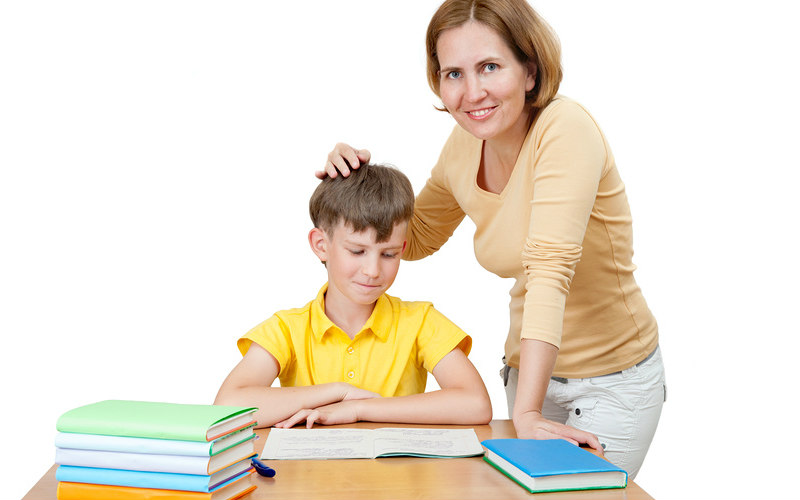 Основная идея: Любовь, Добро, Дружба – путь к социализации юных граждан, воспитания достойного человека, умеющего работать и общаться в коллективе.Цель программы:   воспитание нравственного, ответственного, инициативного человека, способного к сотрудничеству, умеющего работать и общаться в коллективе. Данная цель охватывает весь педагогический процесс, интегрируя учебную и внеурочную жизнь школьников, разнообразные виды деятельности, общения, традиции  класса и гимназии и достигается путем решения  задач воспитания и социализации младших школьников.Задачи воспитания и социализации младших школьников:- организация единого воспитательного пространства, разумно сочетающего внешние и внутренние условия воспитания школьников;- формирование способности к духовному развитию, реализации творческого потенциала в учебно-игровой, социально ориентированной  деятельности на основе моральных норм, непрерывного образования;- формирование основ морали – осознанной обучающимися необходимости определенного поведения, обусловленного представлениями о добре и зле, должном и недопустимом;- принятие учащимися общенациональных ценностей, духовных традиций;- формирование патриотизма и гражданской солидарности;- формирование в нравственно и эмоционально благоприятной среде классного коллектива и развитие личности ребенка в нем;- развитие доброжелательности и эмоциональной отзывчивости, понимания и сопереживания другим людям;- формирование у учащихся почтительного отношения к родителям, осознанного, заботливого отношения к старшим и младшим;- развитие трудолюбия, способности к преодолению трудностей;- осознание учащимися ценности человеческой жизни, формирования умения противостоять в пределах своих возможностей действиям и влияниям, представляющим угрозу для жизни, физического и нравственного здоровья.Принципы, определяющие стратегию воспитания учащихся:Коллективное сотворчество, на которое ориентирует программа, ставит ученика перед необходимостью прислушиваться к мнению друзей, вырабатывает умение терпимо относиться к ошибкам других, радоваться успехам одноклассников.Воспитание на принципах нравственности – это организация отношений на принципах миролюбия, толерантности, через активизацию социальной деятельности и творческой активности личности.Принцип целостности в воспитании предполагает понимать и принимать ребенка как неразрывное единство биологического и психического, социального и духовного.Принцип природосообразности и развития, предполагает учет  закономерностей природного развития ребенка, опирается на психолого-педагогические диагностики, обеспечивает развитие творческой, мыслительной деятельности ученика, его самообразование, позволяет развивать разнообразные навыки и умения.Принцип индивидуализации  и дифференциации предусматривает учет уровня развития способностей ученика и формирование на этой основе индивидуальных планов воспитания и социализации учащихся. Принцип выбора обеспечивает учащимся свободу выбора дополнительных образовательных услуг.Принцип системности и непрерывности утверждает, что взаимодействие всегда комплексно, оказывает влияние на всю систему, предполагает создание целостной образовательной системы.Формы занятий с учащимися 1 – 4 классов по приоритетным направлениям воспитательной программы «Дорогою добра»:беседы;внеклассное чтение; экскурсии;сюжетно-ролевые игры;творческие конкурсы;фестивали; праздники;встречи с ветеранами Великой Отечественной войны;диспуты;заочные путешествия;коллективно-творческие дела;театральные постановки;литературно-музыкальные композиции;«открытые» семейные праздники;олимпиады по предметам; предметные недели; научно-практические конференции проектно-исследовательских работ;викторины;общественно полезный труд по самообслуживанию;встречи с родителями в рамках проекта «Труд наших родных»;ярмарки;конкурсы;трудовые акциипросмотр  учебных фильмов;прогулки;высадка растений;проектно-исследовательские работыочистка доступных территорий от мусора;подкормка птиц;посещение музеев, театров, выставок;выставки семейного художественного творчества